 Załącznik nr 1b - budżet państwa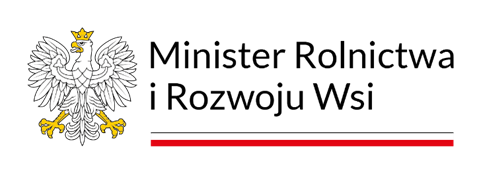 (Miejscowość, data)                    (symbol jednostki)                                                                                      	Minister FinansówWniosek o uruchomienie rezerwy celowej budżetu państwaW związku z art. 154 ust. 6 ustawy z dnia 27 sierpnia 2009 r. o finansach publicznych                   (Dz. U. z 2022 r. poz. 1634, z późn. zm.), uprzejmie proszę o przeniesienie kwoty ................ zł z rezerwy celowej (część 83, poz. 8) budżetu państwa na rok .......... do części ......-........................................................                 w złotych		Słownie złotych:...............................................................................................Powyższe środki przeznaczone są na .....................................................................................dla jednostki realizującej, tj.: ..................................................................................................								.......................................................									Minister Rolnictwa i Rozwoju Wsi	                                                                                                           (podpis elektroniczny osoby upoważnionej)Uzasadnienie  (dotyczy środków na płatności realizowane przez agencję płatniczą)Kwota limitu wg ustawy budżetowej na dany rok, będąca w gestii dysponenta.………………………………………………………………..Limit po zmianach (dotychczas uruchomione środki z rezerwy celowej na ww. cel).………………………………………………………………..Wykonanie wydatków na dzień sporządzenia wniosku o uruchomienie rezerwy.………………………………………………………………..Wolne środki pozostające w gestii dysponenta.……………………………………………………………….. Prognoza na okres, którego dotyczy zapotrzebowanie.………………………………………………………………..Kwota zapotrzebowania ze złożonego wniosku, wynikająca z powyższych danych.………………………………………………………………..Sprawdzono pod względem formalnym, rachunkowym, poprawności klasyfikacji budżetowej oraz zasadności wnioskowanych kwot ze względu na zabezpieczone środki w budżecie......................................................................................(Imię i nazwisko Głównego Księgowego lub osoby upoważnionej) Załącznik nr 1b - budżet środków europejskich(Miejscowość, data)                        (symbol jednostki)                                                                                      	Minister FinansówWniosek o uruchomienie rezerwy celowej budżetu środków europejskichW związku z art. 154 ust. 6 ustawy z dnia 27 sierpnia 2009 r. o finansach publicznych                 (Dz. U. z 2022 r. poz. 1634, z późn. zm.), uprzejmie proszę o przeniesienie kwoty ................ zł z rezerwy celowej (część 83, poz. 98) budżetu środków europejskich na rok .......... do części ......-........................................................ w złotych		Słownie złotych:.................................................................Powyższe środki przeznaczone są na ………………………………………………………………………………..dla jednostki realizującej, tj.: ................................................................................................. ................................................................................................................................................								.......................................................									Minister Rolnictwa i Rozwoju Wsi	                                                                                                           (podpis elektroniczny osoby upoważnionej)Uzasadnienie  (dotyczy środków na płatności realizowane przez agencję płatniczą)Kwota limitu wg ustawy budżetowej na dany rok, będąca w gestii dysponenta.………………………………………………………………..Limit po zmianach (dotychczas uruchomione środki z rezerwy celowej na ww. cel).………………………………………………………………..Wykonanie wydatków na dzień sporządzenia wniosku o uruchomienie rezerwy.………………………………………………………………..Wolne środki pozostające w gestii dysponenta.……………………………………………………………….. Prognoza na okres, którego dotyczy zapotrzebowanie.………………………………………………………………..Kwota zapotrzebowania ze złożonego wniosku, wynikająca z powyższych danych.………………………………………………………………..Sprawdzono pod względem formalnym, rachunkowym, poprawności klasyfikacji budżetowej oraz zasadności wnioskowanych kwot ze względu na zabezpieczone środki w budżecie......................................................................................(Imię i nazwisko Głównego Księgowego lub osoby upoważnionej)  Dział  Rozdział ParagrafKwotaRAZEM  Dział  Rozdział ParagrafKwotaRAZEM